FOUR SEASONS New York DowntownTel: NOT_SETEmail: NOT_SETOPENING DATE: 2016GENERAL MANAGER: Thomas CarrerasProperty FeaturesTotal Accommodations: 189Guest Rooms: 161Suites: 28Private Residences: 157Number of Stories: 24 of a 82-storey buildingArchitect: Robert A.M. SternBuilding Aesthetic:Contemporary skyscraper inspired by Lower Manhattan’s distinctive 20th century architecture, and located next to the famed Woolworth BuildingHotel Interiors: Yabu PushelbergDesign Aesthetic:Comfortable, welcoming interiors reflect 21st century sensibilities with residential style enhanced by the latest technologies and conveniencesLocation:Ideally situated where Tribeca meets the Wall Street Financial District, a block from the World Trade Center and minutes to Soho, the Meatpacking District and Battery ParkEasily accessible from three international airports: approximately 30 minutes from LaGuardia (LGA), 40 minutes from Newark Liberty (EWR) and 50 minutes from John F. Kennedy (JFK)Spa and WellnessThe SpaNumber of Treatment Rooms: 7, including a Couple’s SuiteProduct Lines: Dr Burgener, Omorovicza and SoveralSpecial Features:Outdoor relaxation terrace and sundeckSpa boutiqueFitness CentreTotal Space: 2,104 sq.ft. / 195 sq.m.Special Features:Located on the third floor with large windows with views of the Oculus and World Trade CenterPersonal trainers available on requestPool75 ft. / 23 m. indoor 3-lane lap pool with depth of 4 ft. / 1.2 m.Includes stylish, naturally-lit lounge spaceDiningRestaurant and Lounge: CUT by Wolfgang PuckLeisure and RecreationWithin walking distance or short cab rides to Wall Street financial district, World Trade Center, Tribeca, Soho, Meatpacking District, Greenwich Village, High Line, Whitney Museum, Battery Park, waterfront attractions and trailsEasily accessed activities include:Walking, jogging, runningShopping, gallery hopping, indoor/outdoor dining and nightlifeGolf, tennis and racquet sports, cycling, ice skatingSailing, kayaking, paddleboardingChildren’s amusements including the SeaGlass CarouselNumerous walking, bus, boat and helicopter tours Meetings and Social EventsTotal Event Space: 6,815 sq.ft. / 633 sq.m.Meet and Feed: 175Greenwich Ballroom (divisible): 2,990 sq.ft. / 278 sq.m.Additional meeting rooms:Chambers (divisible): 1,385 sq.ft. / 129 sq.m.Warren (divisible): 1,021 sq.ft. / 95 sq.m.PRESS CONTACTS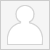 Carley FowlerMarketing Coordinator27 Barclay StreetNew YorkUSAcarley.fowler@fourseasons.com+1 256 762 8056